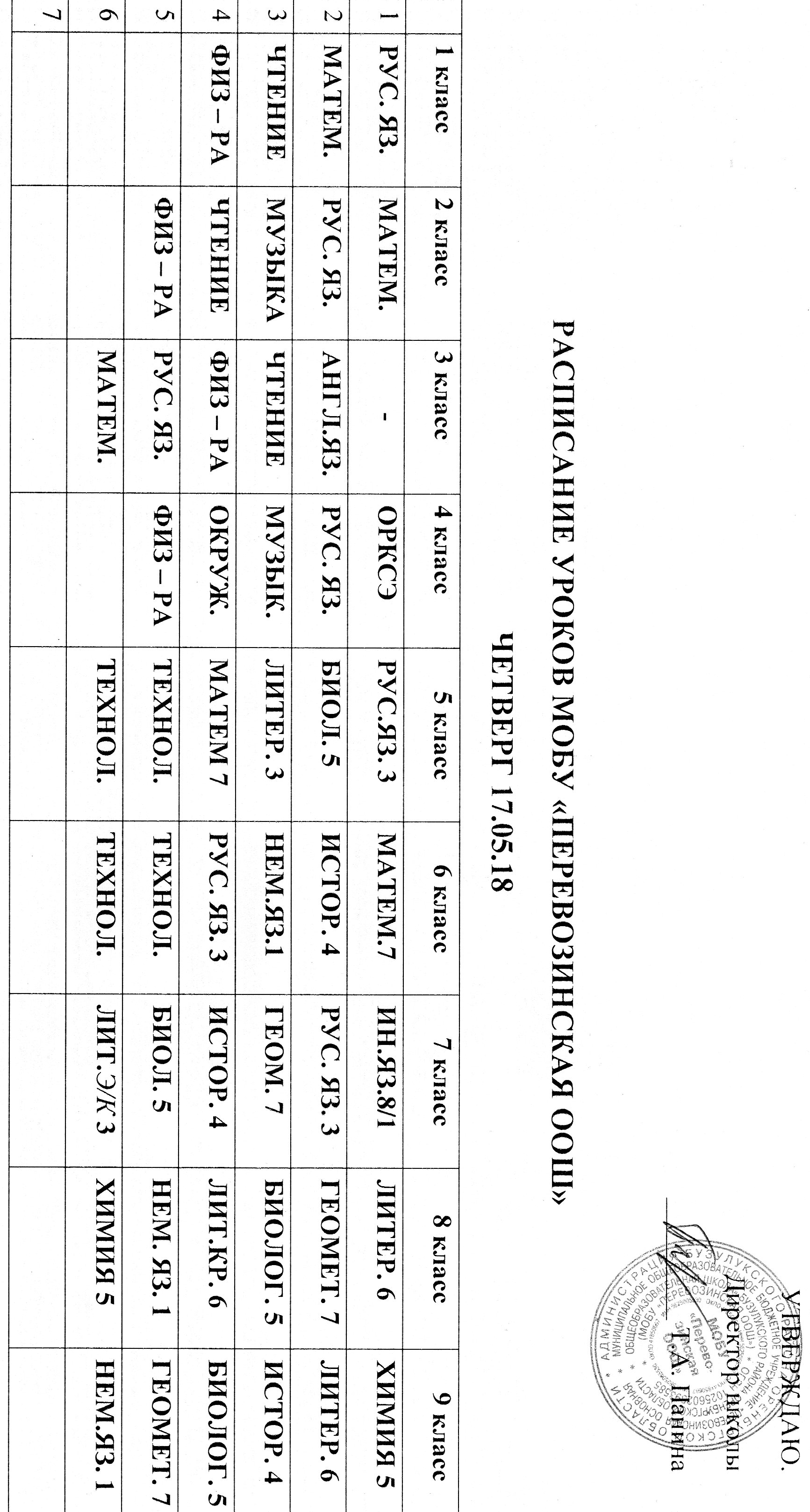 План мероприятий по организации и подготовке к региональному зачету в 7-8-х классах по геометрии в 2018-2019 учебном году№п/пМероприятияСроки исполненияОтветственные исполнителиОрганизационные мероприятияОрганизационные мероприятияОрганизационные мероприятияОрганизационные мероприятия1Составление и утверждение плана мероприятий по организации и подготовке к региональному зачетуДо 20.03.19 г.Тихненко Л.П.2Выявление группы «риска» по геометрии. Составление индивидуальных образовательных маршрутовДо 27.03.19 г.Белова М.П. 3Составление графика консультаций   по геометрии в 8 классахДо 27.03.19 г.Белова М.П.Тихненко Л.П. 4Назначение лиц,  ответственных за организацию и проведение регионального зачета АпрельПанина Т.А.Нормативно-правовое обеспечение регионального зачетаНормативно-правовое обеспечение регионального зачетаНормативно-правовое обеспечение регионального зачетаНормативно-правовое обеспечение регионального зачета5Изучение приказов МО Оренбургской области,  приказов отдела образования  об организации и проведении регионального зачета в 2018-2019 учебном годупостоянноТихненко Л.П.6Издание приказа «O проведении регионального публичного зачета по геометрии в 8-х классах»Апрель Панина Т.А.7Приказ о составе экзаменационной комиссии, назначению организаторов, общественных наблюдателях в аудиториях АпрельПанина Т.А.Информационное обеспечение регионального зачетаИнформационное обеспечение регионального зачетаИнформационное обеспечение регионального зачетаИнформационное обеспечение регионального зачета8Размещение на сайте приказов МО Оренбургской области и  приказов отдела образования, приказов гимназии, билетов по региональному зачетуМартБелова М.П.9Информирование родителей о порядке и сроках проведения регионального зачета по геометрии в 2017-2018 учебном годуДо 01.04.2019г. родительские собранияКлассный руководители 7-8 классов10Организация информационного стенда в классных кабинетах, кабинетах математики для родителей, учащихсяДо 01.04.2019г. Классные руководители 7- 8 классов11Проведение родительского собрания «Итоги пробного регионального зачета» с приглашением учителей-предметников25.05.19 г.Классные руководители 7-8 классов, учителя-предметникиМетодическое обеспечение регионального зачетаМетодическое обеспечение регионального зачетаМетодическое обеспечение регионального зачетаМетодическое обеспечение регионального зачета12Инструктивные совещания с учителями и классными руководителями о процедуре проведения регионального зачета мартТихненко Л.П.13Обеспечение учителя математики регламентом, билетами по проведению регионального зачета по геометриимартТихненко Л.П.14Консультации для учителя математики  по вопросам проверки и оцениванию ответов учащихся, оформления записей в журнале.мартТихненко Л.П.15Анализ результатов регионального зачета, оформление отчётностиМай – июнь   Тихненко Л.П. Белова М.П.16Формирование плана коррекционной работы с учащимися 7-8 классов на 2018-2019 учебный год с учётом выявленных недостатковМай – июнь Тихненко Л.П. Белова М.П.Работа с обучающимися 8 классов по подготовке и проведению регионального зачетаРабота с обучающимися 8 классов по подготовке и проведению регионального зачетаРабота с обучающимися 8 классов по подготовке и проведению регионального зачетаРабота с обучающимися 8 классов по подготовке и проведению регионального зачета17Проведение входной диагностикиСентябрьФедорова И.В.Белова М.П.18Определение группы «риска» по геометрии. Составление индивидуальных образовательных маршрутовДо 27.03.19 г.Белова М.П.19Контроль за организацией индивидуальных занятий   обучающихся группы «риска»Апрель-май Тихненко Л.П.20Тренировочный зачет с использованием билетов регионального зачетаДо 10.05.19г.Тихненко Л.П.Белова М.П.21Проведение регионального зачета в 7-8 классах15-19.05.19г.Тихненко Л.П.Белова М.П.22Оказание консультативной помощи учащимся и родителям по подготовке и проведению регионального зачетаВесь периодЧернышова М.В., психологВнутришкольный контроль подготовки и проведения регионального зачетаВнутришкольный контроль подготовки и проведения регионального зачетаВнутришкольный контроль подготовки и проведения регионального зачетаВнутришкольный контроль подготовки и проведения регионального зачета23Контроль прохождения программного материалаДо 15.05.19 г. Тихненко Л.П.24Контроль организации повторения изученного за год для подготовки  к региональному зачетуАпрель, майТихненко Л.П.